ФОРМА ЗАЯВКИКонкурс «ДОРОГУ ТАЛАНТАМ»Перечень прилагаемых документов:Копии дипломов, грамот, протоколовРекомендательные письмаКопии публикаций с упоминанием достижений ребенкаФотографии, отражающие достижения номинантаДругие материалыВ разделе «Обоснование необходимости поддержки» постарайтесь убедительно изложить суть Вашей просьбы о поддержке и показать, как ее удовлетворение будет способствовать развитию ребенка и повышению уровня его достижений в конкретной области.Не обязательно прикладывать к заявке дополнительные материалы. Но в ряде случаев они помогают экспертам лучше понять характер Вашей заявки. Тем не менее, постарайтесь, чтобы этих материалов было не очень много. 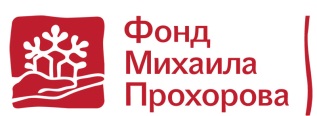 Приложение 1Сведения о заявителеСведения о заявителеФИО заявителяДолжность и место работы, контактные телефоныОтношение к номинанту (родитель, педагог, наставник, тренер)Паспортные данные заявителяАдрес прописки заявителяКонтактная информация заявителя (почтовый адрес, телефон, факс, эл. почта)Сведения о номинантеСведения о номинантеФИО номинантаДата рожденияМесто жительства, контактный телефонМесто учебыУчреждение дополнительного образованияНаправление или область деятельности, в которой требуется поддержка (исполнительское искусство, хореография, физика….)Обоснования необходимости поддержкиОбоснования необходимости поддержкиДостижения номинанта в данной области (с 2009 года)(если номинант уже получал поддержку, указываются последние достижения)Цель и характер запрашиваемой поддержки,(место и сроки проведения, название мероприятия)(для номинации «Тревел-грант») Перспективы и динамика деятельности номинанта в случае, если поддержка будет оказанаОжидаемые результаты в случае, если поддержка будет оказана:а) для самого номинантаОжидаемые результаты в случае, если поддержка будет оказана:б) для города и краяБюджет заявкиБюджет заявкиТранспортные расходыРасходы на проживаниеСтипендия (для номинации «Благотворительная поддержка»)Услуги организацийДругие виды расходовСофинансирование из других источниковОбщая сумма запрашиваемой поддержки